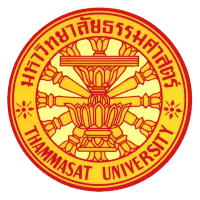 Certification FormI …………...................................................…………………………………..…………..…….. affiliate in Department ……………………………..………………,  Faculty ……………………………..………….., Thammasat University, and I am applying for the appointment to the position of (assistant professor / associate professor / professor) in Discipline ………………..…………..………………..… .I certify that the academic work submitted for the application of the academic position appointment is not a part of the study requirement for receiving any degree or certificate.Accordingly, my theses are listed as follows.Doctoral Thesis Title: ……………………………………………………………………………………………………………………………………………….................………Master’s Thesis Title: ……………………………………………………………………………………………………………………………….................………………………Signature .......................................................(..........................................................)Date ………………….……...........